PODPOŘENÉ PROJEKTY V ROCE 2019Spolufinancováno Jihomoravským krajem dle smlouvy č. JMK061533/19/OKH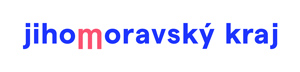 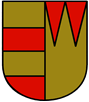 Název akce:Valtice – bezbariérové chodníky VII. etapaPoskytovatel dotace:Jihomoravský kraj, Žerotínovo nám. 449/3, 601 82 BrnoPříjemce dotace:Město Valtice, nám. Svobody 21, 691 742 ValticeProjektant:ATELIÉR 5, spol. s r.o., 28. Října 1142/168, 709 00 Ostrava – Mariánské Hory, IČ 00563081Administrátor dotace:Město Valtice nám. Svobody 21, 69142 ValticeTechnický dozor investora:Ing. Petr Mahovský, Třída 1 máje 3414/11d, 690 02 BřeclavDodavatel díla:HOTAR s.r.o., Kubelíkova 122/42, 130 00 Praha 3 – Žižkov, IČ 07099151 Celkové náklady:7 101 530,50 Kč včetně DPHCelkové uznatelné náklady:6 882 468,00 Kč včetně DPHCelkové související náklady:219 062,50 KčVýše dotace od poskytovatele:500 000,00 KčPodíl města Valtice:6 601 530,50 KčPopis projektu:Projekt byl zaměřen na vybudování bezbariérových chodníků na ulicích Modřínová, Jabloňová a Klášterní.  Termín zahájení prací:08/2019Termín ukončení prací:11/2019